Exercise 1 {5 points}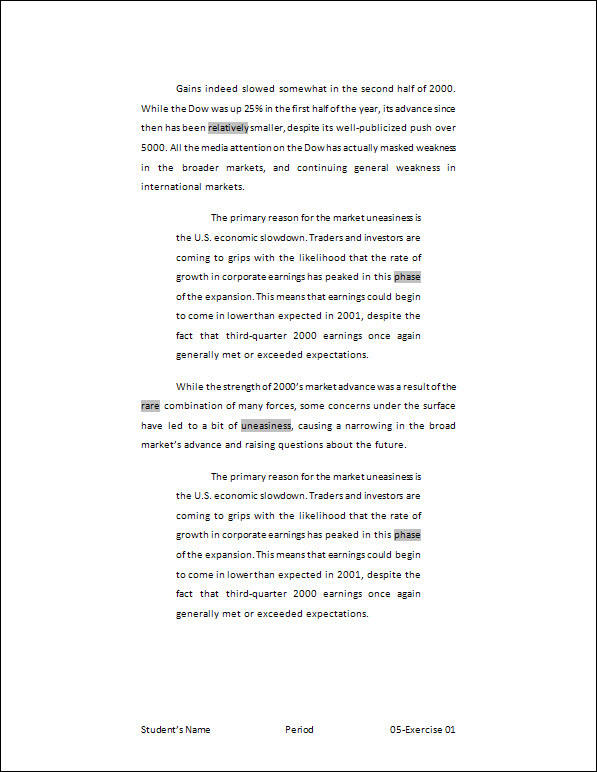 Open HandInOut\C-Nielsen\Hand-Out\CTech\Word\05-Strength.Save as My Documents\CTech\Word\5-1.Change the margins to “Wide”.Create a left and right indent of 0.5” in the 3rd paragraph.Cut the 2nd paragraph and paste it above the 1st paragraph.Hints:Select the 2nd paragraphClick the Cut button on the Quick Access ToolbarMove to the beginning of the 1st paragraphClick Paste on the Home tab, Clipboard groupBe sure there is a blank line after the paragraph just pastedCopy the 3rd paragraph and paste it above the 2nd paragraph.Hints:Select the 3rd paragraphClick the Copy button on Quick Access ToolbarMove to the beginning of the 2nd paragraphClick Paste on the Quick Access ToolbarBe sure there is a blank line after the paragraph just pasted (see example below)Add a Blank (Three Column) Footer with your name, period, and “5-1”.Save again and close the document.Exercise 2 {5 points}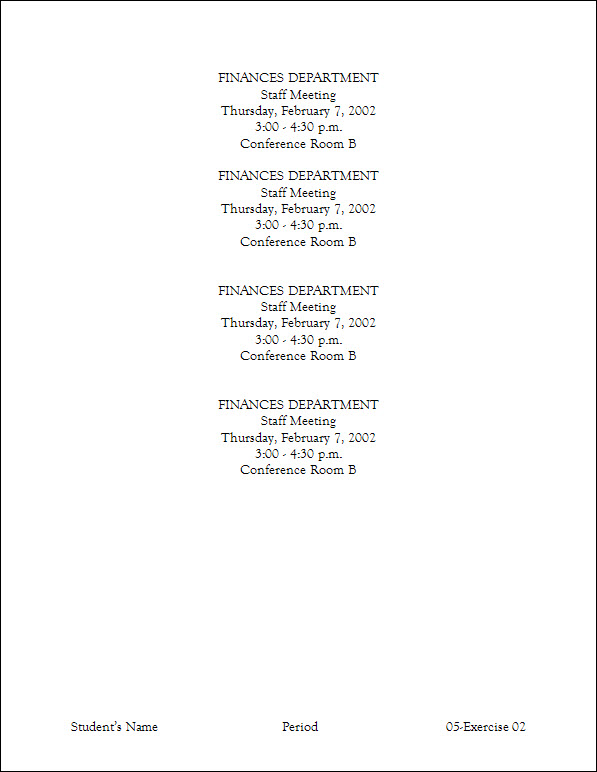 Open HandInOut\C-Nielsen\Hand-Out\CTech\Word\05-Block.Save as My Documents\CTech\Word\5-2.Change the font to 14-point Goudy Old Style for the whole document.Copy all of the text in the document.Hints:Select the documentClick the Copy button on the Home tab, Clipboard groupAt the end of the document, paste 3 times.Hints:Move to the end of the document (Press Cmnd + End)Click Paste on the Home tab, Clipboard groupClick Paste on the Home tab, Clipboard groupClick Paste on the Home tab, Clipboard groupAdd a Blank (Three Column) Footer with your name, period, and “5-2”.Change the font of the footer to 14-point Goudy Old Style.Save again and close the document.Exercise 3 {5 points}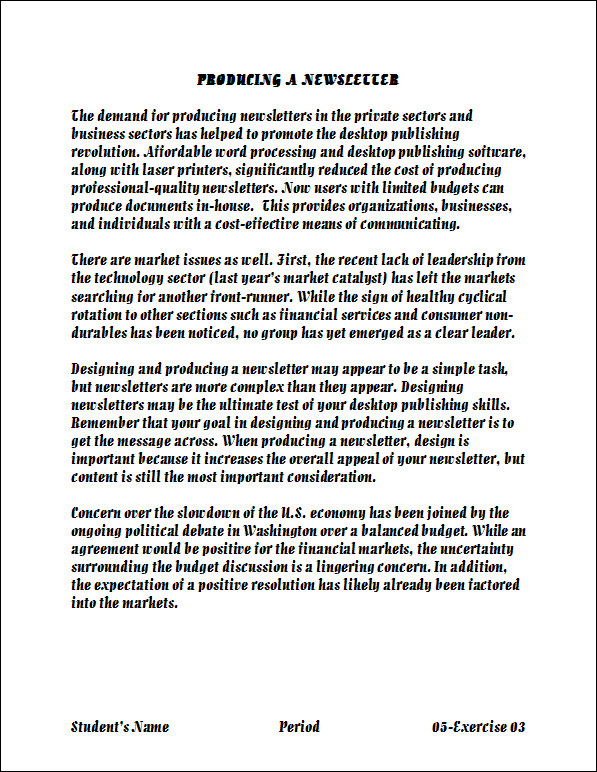 Open HandInOut\C-Nielsen\Hand-Out\CTech\Word\05-Concern.Using the Clipboard, copy the 1st and 2nd paragraphs and the space below the paragraph.Hints:Click the Scrapbook from the ToolboxClick Delete any files in the ScrapbookSelect the 1st paragraph and the space below the paragraphClick the Add button, or drag the paragraph to the ScrapbookSelect the 2nd paragraph and the space below the paragraphClick the Add button, or drag the paragraph to the ScrapbookClose “05-Concern”Open HandInOut\C-Nielsen\Hand-Out\CTech\Word\05-Newsletter.Save as My Documents\CTech\Word\5-3.If necessary, view the Scrapbook.Hints:View Menu, ScrapbookPaste the 2nd paragraph (There are market…) in between the original paragraphs.Hints:Click on Paragraph 2 (There are market…) to paste.Paste the 1st paragraph (Concern over the…) at the end of the document.Hints:Click on Paragraph 1 (Concern over the…) to paste.Change the font to 14-point Apple Chancery for the whole document.Add a Blank (Three Column) Footer with your name, period, and “5- 3”.Change the font of the footer to 14-point Apple Chancery.Save again and close the document.Exercise 4 {5 points}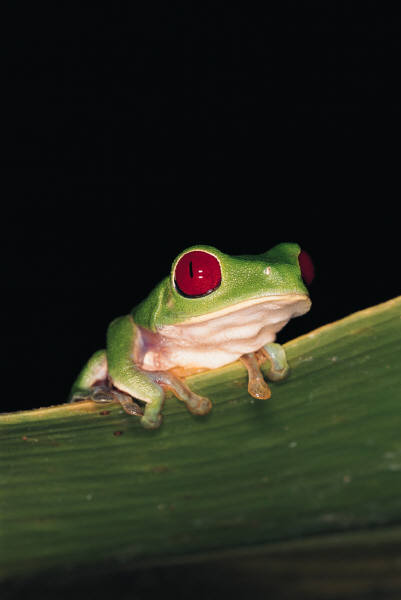 At a Blank Document, Insert this clip art image of a Tree Frog. Hints:Insert Menu, Clip Art, Clip Art GallerySearch Animals, or Click Animals on the left side menuClick the Tree Frog, then InsertChange the width of the picture to 4”.Hints:Select the graphic by clicking on itClick in the Width box on the Format Picture Tab, Size GroupKey in 4” and click on the graphicRotate the picture 90° to the Right.Hints:Select the graphic by clicking on itClick Rotate (Circular Arrow) on the Format Picture Tab, Arrange Group Click Rotate Right 90°Position the picture in Middle Center with Square Text Wrapping.Hints:Select the graphic by clicking on itClick Position on the Format Picture Tab, Arrange GroupClick Position in Middle Center with Square Text WrappingAdd a Blank (Three Column) Footer with your name, period, and “5-4”.Save as My Documents\CTech\Word\5-4.Save and close the document.Exercise 5 {5 points}Open HandInOut\C-Nielsen\Hand-Out\CTech\Word\ 05-Skiing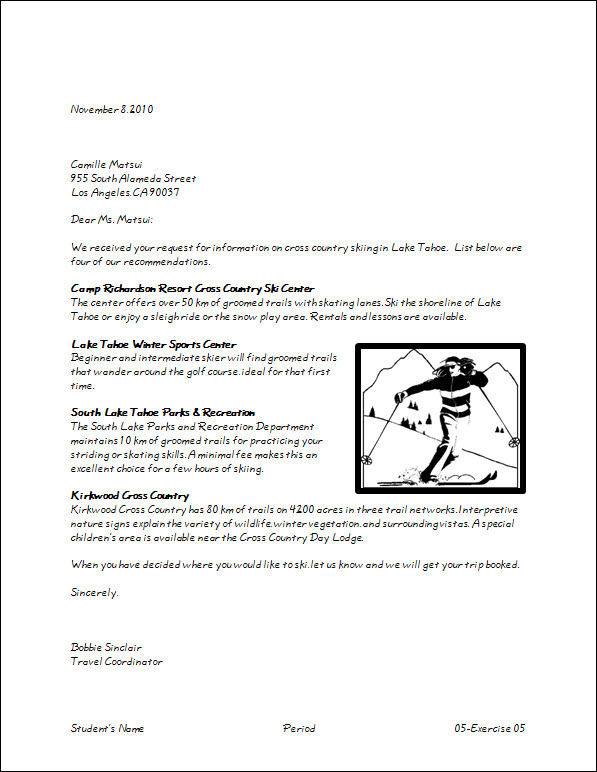 Save as My Documents\CTech\Word\5-5.Insert the picture “skiing” Hints:Insert Menu, Photo…,Picture From FileAt the Insert Picture dialog box, go to HandInOut\C-Nielsen\Hand-Out\CTech\WordClick on “Skiing”Click OkChange the height to 2” for the pictureAdd a 6-point Border to the picture.Hints:Select the graphic by clicking on itClick Picture Border on the Format Picture Tab, Picture Styles GroupClick on Border, then WeightClick on 6 ptPosition the picture in Middle Right with Square Text Wrapping.Change the font of the document to one of your choiceMake sure the document stays on one pageAdd a Blank (Three Column) Footer with your name, period, and “5-5”.Change the font of the footer to 12-point matching font to aboveSave again and close the document.Exercise 6 {5 points}Open HandInOut\C-Nielsen\Hand-Out\CTech\Word\05-Computers.Save as My Documents\CTech\Word\5-6.Insert this clip art image of a boy on a computer.Change the height to 2” for the picture.Add a Double Frame Black Border to the picture.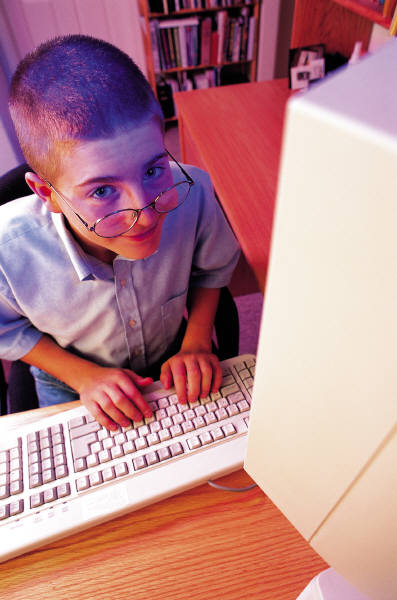 Hints:Select the graphic by clicking on itClick Double Frame Black on the Format Picture Tab, Picture Styles GroupPosition the picture in Top Left with Square Text Wrapping.Change the document to the font of your choice.Add a Blank (Three Column) Footer with your name, period, and “5-6”.Change the font of the footer to 14-point matching font of your choice.Save again and close the document.Exercise 7 {5 points}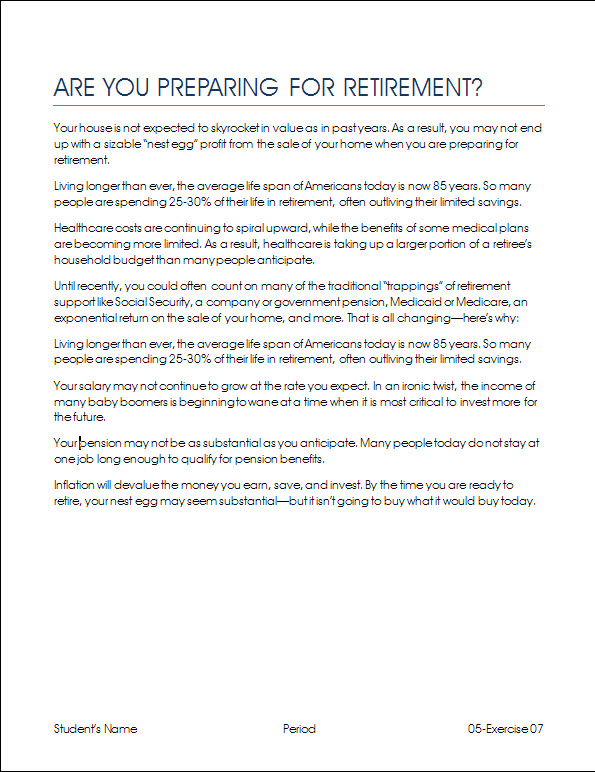 Open HandInOut\C-Nielsen\Hand-Out\CTech\Word\05-Preparing.Save as My Documents\CTech\Word\5-7.Change the margins to “Moderate”.Cut the 1st paragraph (Until recently…) and paste it as the 4th paragraph.Hints:Count the paragraphs starting with the 1st (below the title)Cut the 3rd paragraph (Your house…) and paste it as the 1st paragraph.Hints:Count the paragraphs starting with the 1st (below the title)Copy the 2nd paragraph (Living longer…) and paste it as the 5th paragraph.Hints:Count the paragraphs starting with the 1st (below the title)Change the document to the font of your choice.Add a Blank (Three Column) Footer with your name, period, and “5-7”.Change the font of the footer to 12-point matching font of your choiceSave again and close the document.Exercise 8 {5 points}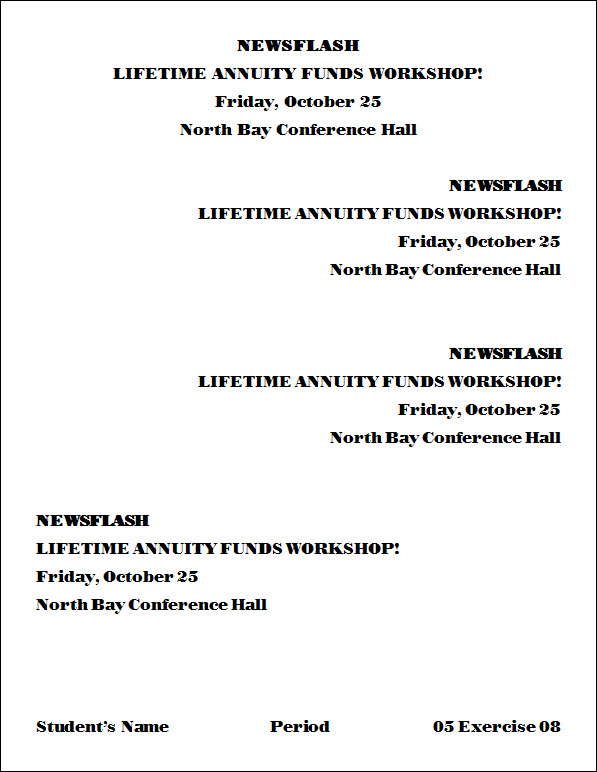 Open HandInOut\C-Nielsen\Hand-Out\CTech\Word\05-Workshop.Save as My Documents\CTech\Word\5-8.Copy all of the text in the document.At the end of the document, paste 3 times.Change the horizontal () alignment of all the 2nd and 3rd groups of text to right.Change the horizontal () alignment of the 4th group of text to left.Change the font of your document.Add a Blank (Three Column) Footer with your name, period, and “5-8”.Change the font of the footer to 16-point matching font of your choice.Save again and close the document.Exercise 9 {5 points}Open HandInOut\C-Nielsen\Hand-Out\CTech\Word\05-Letter.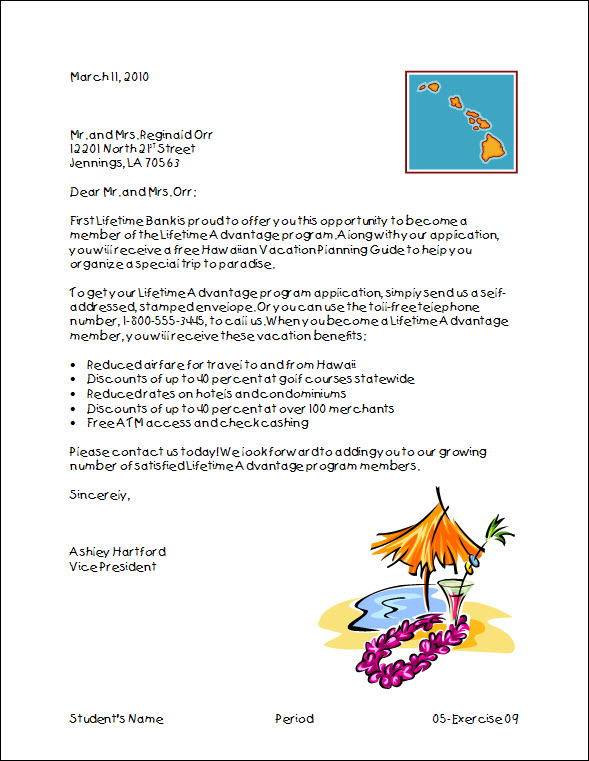 Save as My Documents\CTech\Word\5-9.Insert a clip art image that goes with the letter.Change the height to 1.5” for the image.Position the picture in Top Right with Square Text Wrapping.Change the height to 3” for the Flowers of Hawaii picture.Position the picture in Bottom Right with Square Text Wrapping.Change the font of the document.Add a Blank (Three Column) Footer with your name, period, and “5-9”.Change the font of the footer to 12-point matching font of your choiceSave again and close the document.Exercise 10 {5 points}Open HandInOut\C-Nielsen\Hand-Out\CTech\Word\05-Recycling.Save as My Documents\CTech\Word\5-10.Insert this clip art image of something to do with Recycling.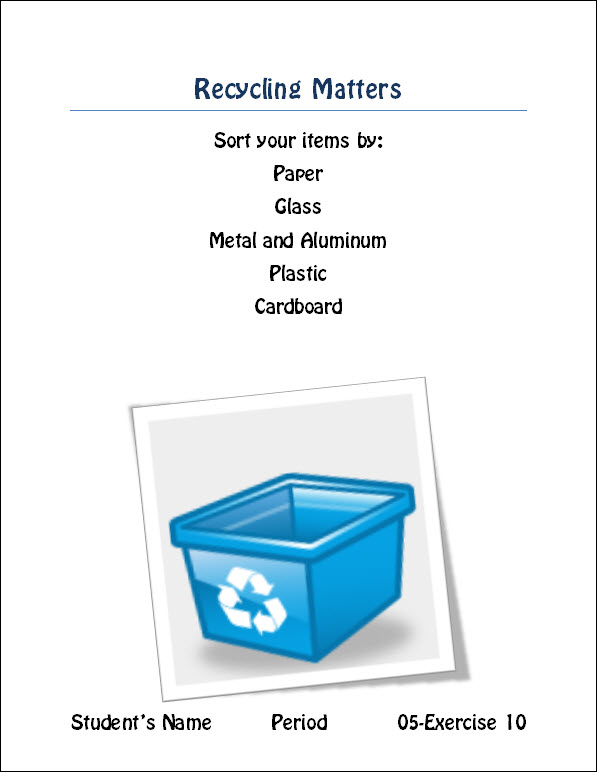 Change the width to 4” for the picture.Add a Rotated, White Border to the picture.Hints:Select the graphic by clicking on itClick Rotated, White on the Format Picture Tab, Picture Styles GroupPosition the picture in Bottom Center with Square Text Wrapping.Change the font of the document.Add a Blank (Three Column) Footer with your name, period, and “5-10”.Change the font of the footer to 20-point font of your choice.Save again and close the document.Put all assignments in your named folder in the Hand-In for your period